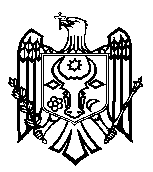 CURTEA DE CONTURI A REPUBLICII MOLDOVAH O T Ă R Â R E A nr. 39 din 28 iulie 2020cu privire la Raportul auditului performanței asupra managementului datoriei de stat, garanțiilor de stat și recreditării de stat în anul 2019---------------------------------------------------------------------------------------------------		Curtea de Conturi, în prezența dlui Serghei Pușcuța, Viceprim-ministru, Ministru al Finanțelor; dnei Angela Voronin, Secretar de stat al Ministerului Finanțelor; dlui Victor Martinenco, șef adjunct al Direcției datorii publice, șef al Secției angajamente interne din cadrul Ministerului Finanțelor; dlui Alexandru Rodideal, șef al Secției datorie externă și recreditare din cadrul Ministerului Finanțelor; dnei Ludmila Popa, șef al Direcției analiză, monitorizare și evaluare a politicilor din cadrul Ministerului Finanțelor; dnei Raisa Cantemir, directorul Instituției Publice „Oficiul de Gestionare a Programelor de Asistență Externă”, în cadrul ședinței video, în legătură cu instituirea stării de urgență pe întreg teritoriul Republicii Moldova, călăuzindu-se de art.3 alin.(1) și art.5 alin.(1) lit. a) din Legea privind organizarea și funcționarea Curții de Conturi a Republicii Moldova, a examinat Raportul auditului performanței asupra managementului datoriei de stat, garanțiilor de stat și recreditării de stat în anul 2019.Misiunea de audit a fost efectuată în temeiul art.31 și art.32 din Legea nr.260 din 07.12.2017 și în conformitate cu Programul activității de audit a Curții de Conturi pentru anul 2020. Am realizat misiunea de audit în conformitate cu Standardele Internaționale ale Instituțiilor Supreme de Audit aplicate de Curtea de Conturi, Manualul de audit al performanței, cadrul de reglementare intern, precum și cu bunele practici în domeniu. Auditul a avut drept scop evaluarea modului de administrare a datoriei de stat, garanțiilor de stat și recreditării de stat de către Ministerul Finanțelor, precum și de monitorizare și organizare a deservirii datoriei de stat, prin prisma atribuțiilor ce îi revin.Examinând Raportul de audit prezentat, precum și explicațiile persoanelor cu funcții de răspundere prezente în ședința publică, Curtea de Conturi A CONSTATAT:evaluarea managementului datoriei de stat, garanțiilor de stat și recreditării de stat realizat de către Ministerul Finanțelor pe parcursul anului 2019 denotă dezvoltarea pieței interne a valorilor mobiliare de stat, contractarea de noi împrumuturi de stat externe ținând cont de raportul cost-risc, reducerea cheltuielilor de deservire a datoriei de stat externe prin conversiunea împrumuturilor dintr-o valută în alta, gestionarea riscului operațional asociat datoriei de stat etc.Totodată, se face necesar de evidențiat unele problematici și aspecte semnificative ce țin de: i) lipsa prevederilor de autorizare a Ministerului Finanțelor privind crearea rezervei de lichidități prin emiterea valorilor mobiliare de stat și ii) delegarea către Organizația pentru Dezvoltarea Întreprinderilor Mici și Mijlocii a dreptului de emitere a garanțiilor în numele și pe contul statului pentru beneficiarii Programului de stat „Prima casă”. Aspectele expuse, precum și prezența riscului major de nerecuperare a datoriilor băncilor supuse lichidării, a datoriilor beneficiarilor recreditați și garantați de stat ar putea influența semnificativ rezistența întregului sistem bugetar, cu posibil impact major prin generarea unor cheltuieli suplimentare pentru bugetul de stat.Necesitatea de consolidare a activităților Ministerului Finanțelor prin monitorizarea cu regularitate a indicatorilor de sustenabilitate și de vulnerabilitate, a parametrilor de risc stabiliți, întreprinderea acțiunilor în vederea încadrării acestora în limitele stabilite și neadmiterea formării cheltuielilor financiare adiționale pentru bugetul de stat sunt cele mai importante măsuri pentru atingerea unei bune performanțe a procesului de management al datoriei de stat.În temeiul rezultatelor activităților de audit desfășurate la Ministerul Finanțelor și Directoratul Liniei de Credit, auditul confirmă că Raportul privind situația în domeniul datoriei sectorului public, garanțiilor de stat și recreditării de stat pe anul 2019 a fost elaborat în conformitate cu datele înregistrate în Rapoartele de stat privind datoria de stat, garanțiile de stat și recreditarea de stat, cu datele generate de SI DMFAS, cu datele privind executarea de casă a bugetului de stat din sistemul Trezoreriei de Stat, precum și cu cele prezentate și înregistrate de către Directoratul Liniei de Credit în Informația privind activitatea de recreditare a fondurilor Liniilor de credit investiționale prin intermediul Instituțiilor Financiare Participante pentru anul 2019.În susținerea celor consemnate, Curtea de Conturi atrage atenția autorităților supreme ale statului asupra evoluției datoriei de stat, fapt ce afectează echilibrul bugetar fragil ca urmare a asumării de către Guvern a unor cheltuieli suplimentare, în special a celor ce țin de emiterea garanțiilor de stat.  Reieșind din cele expuse, în temeiul art.14 alin.(2) și art.15 lit. d) din Legea nr.260 din 07.12.2017, Curtea de Conturi HOTĂRĂŞTE:Se aprobă Raportul auditului performanței asupra managementului datoriei de stat, garanțiilor de stat și recreditării de stat în anul 2019, anexat la prezenta Hotărâre.Prezenta Hotărâre și Raportul de audit se remit:2.1. Ministerului Finanțelor:2.1.1. pentru luare de atitudine și asigurarea implementării recomandărilor cuprinse în Raportul de audit;2.1.2. în comun cu Serviciul Fiscal de Stat, pentru continuarea și consolidarea măsurilor de recuperare la bugetul de stat a datoriilor la împrumuturile acordate beneficiarilor recreditați și beneficiarilor garanțiilor de stat, inclusiv cu termenul de achitare expirat; 2.2. Guvernului Republicii Moldova, pentru informare și luare de atitudine referitor la:2.2.1. 	lipsa, în cadrul normativ, a reglementărilor privind emiterea valorilor mobiliare de stat pentru crearea rezervelor de lichidități, a modului de creare și a direcțiilor de utilizare a acestora;asigurarea monitorizării portofoliului garanțiilor de stat acordate în cadrul Programului de stat „Prima Casă”, pentru neadmiterea majorării datoriei de stat interne și suportării unor costuri suplimentare de către bugetul de stat;delegarea de către Ministerul Finanțelor a responsabilităților de emitere a garanțiilor de stat către Organizația pentru Dezvoltarea Întreprinderilor Mici și Mijlocii, în condițiile în care Legea nr.419 din 22.12.2006 cu privire la datoria sectorului public, garanțiile de stat și recreditarea de stat nu stipulează asemenea prevederi; 2.3. Președintelui Republicii Moldova, pentru informare;2.4. Parlamentului Republicii Moldova, pentru informare și examinare, după caz, în cadrul Comisiei parlamentare de control al finanțelor publice.Prin prezenta Hotărâre, se exclude din regim de monitorizare Hotărârea Curții de Conturi nr.45 din 28.05.2019 „Cu privire la Raportul auditului performanței managementului datoriei de stat, garanțiilor de stat și recreditării de stat pe anul 2018”.Prezenta Hotărâre intră în vigoare din data publicării în Monitorul Oficial al Republicii Moldova și poate fi contestată cu o cerere prealabilă la autoritatea emitentă în termen de 30 de zile de la data publicării. În ordine de contencios administrativ, Hotărârea poate fi contestată la Judecătoria Chișinău, sediul Râșcani (MD-2068, mun. Chișinău, str. Kiev nr.3), în termen de 30 de zile din data comunicării răspunsului cu privire la cererea prealabilă sau din data expirării termenului prevăzut pentru soluționarea acesteia.Despre măsurile întreprinse pentru executarea subpunctelor 2.1. și 2.2. din prezenta Hotărâre, se va informa Curtea de Conturi în termen de 6 luni din data intrării în vigoare a Hotărârii.Hotărârea și Raportul auditului performanței asupra managementului datoriei de stat, garanțiilor de stat și recreditării de stat în anul 2019 se plasează pe site-ul oficial al Curții de Conturi (http://www.ccrm.md/hotariri-si-rapoarte-1-95).Marian LUPU,Președinte